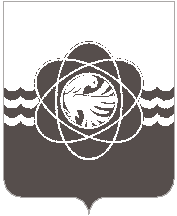 16 сессии пятого созываот 11.09.2020 № 114О занесении на Доску почетаРассмотрев обращение Администрации муниципального образования «город Десногорск» Смоленской области от 14.08.2020 № 7849 и материалы комиссии Администрации муниципального образования «город Десногорск» Смоленской области по награждениям, учитывая рекомендации постоянной депутатской комиссии по социальным вопросам, Десногорский городской Совет Р Е Ш И Л: Занести на Доску почета следующих работников предприятий, учреждений и организаций города Десногорск:1. Борисова Ирина Анатольевна – заведующий МБДОУ «Детский сад Мишутка» г. Десногорска;2. Ворошилова Валентина Константиновна – уборщик производственных помещений МУП «ККП» МО «город Десногорск» Смоленской области;3. Иваничкин Михаил Валерьевич – начальник участка подготовки производства ООО «Полимер»;4. Кравец Александр Гелиевич – врач – терапевт участковый терапевтического отделения поликлиники для взрослых ФГБУЗ МСЧ № 135 ФМБА России;5. Лазарева Наталья Яковлевна – ведущий специалист гражданской обороны МБУ «Управление по делам гражданской обороны и чрезвычайным ситуациям» муниципального образования «город Десногорск» Смоленской области;6. Макаренко Анатолий Михайлович – электрогазосварщик 6 разряда Смоленское управление – филиал АО «Электроцентромонтаж»;7. Молчанов Сергей Николаевич –  машинист экскаватора АО «Концерн Росэнергоатом» АО «Атомтранс»;8. Муравьёв Владимир Александрович – инженер 1-й категории Филиал АО «Концерн Росэнергоатом «Смоленская атомная станция»;9. Свиридов Артем Александрович – начальник цеха № 2 (централизованного ремонта) ООО «Десногорский полимерный завод»;10. Полковников Евгений Васильевич – мастер 1 группы участка по оперативному обслуживанию АО «ЭлС»;11. Сениченкова Любовь Антоновна – мастер ООО «Смоленская АЭС – Сервис»;12. Шершнев Вячеслав Иванович – мастер 1 группы «Смоленскатомэнергоремонт» - филиал АО «Атомэнергоремонт».2. Настоящее решение вступает в силу с момента его принятия.ПредседательДесногорского городского Совета                                             А.А. ТерлецкийГлава     муниципального      образования  «город Десногорск» Смоленской области                                               А.Н. Шубин                       